Your recent request for information is replicated below, together with our response.Could you provide me with the:Number of hate crime champions within Police Scotland, disaggregated by local authority area:The information sought is not held by Police Scotland and section 17 of the Act therefore applies. To explain, we do not hold the information in the way that you are requesting however, we are able to provide you with the data broken down by division:A Division - 24C Division - 19D Division - 19E Division - 43G Division - 52J Division - 14K Division - 21L Division - 9N Division - 19P Division - 29Q Division - 28U Division - 28V Division - 28Policing Together, Partnerships & Preventions Division - 26Corporate Services Division - 29Criminal Justice Services Division - 11Contact, Command and Control Division - 74Operational Support Division - 16Specialist Crime Division – 27Total – 516Role descriptor for hate crime champions within Police Scotland:Upon completion of the Hate Crime Champions training course, those officers will continue to be deployed in their existing roles however will be available to provide additional advice, clarity and / or guidance for police officers / staff as and when required. They will be able to assist with the recognition and recording of hate crimes and incidents, providing colleagues with general updates on all aspects of hate. They will act as a conduit to share best practice nationally and will receive regular updates from the Equality & Diversity Unit, and other key partners, on hate related matters. This will ensure that Hate Crime Champions will maintain current in Hate Crime legislation and the actions required from Police Scotland.Content of training undertaken by hate crimes champions within Police Scotland:The information sought is held by Police Scotland, but I am refusing to provide it in terms of section 16(1) of the Act on the basis that section 30(c) exemption applies. Information is exempt information if its disclosure under the Act would otherwise prejudice substantially, or be likely to prejudice substantially, the effective conduct of public affairs. I can confirm that the training in relation to the new Hate Crime and Public Order (Scotland) Act 2021 is in the process of being rolled out internally across the service.It is inappropriate for training materials intended to be delivered to staff and officers to be made publicly available, prior to that structured learning program being completed. Whilst I accept that there is a genuine public interest in openness and transparency around the steps being taken by Police Scotland in this area, that interest is wholly outweighed by the need to ensure that internal training is made available first and foremost to our officers and staff as intended, in accordance with the training timetable.Learning outcomes expected from training and any evaluation of the training:The aim of our training is to: Prepare staff for the role of Hate Crime Champion:Explain the role of Hate Crime Champion Be able to effectively assess an incident for hate related behaviours Increase confidence of staff to provide advice and guidance on possible hate related      incidents Be able to explain rationale for advice or actionName of organisation(s) or individual(s) providing said training:All training will be provided and carried out by Police Scotland. Cost of said training:There is no cost associated with the training as this is done internally on officer time. If you require any further assistance, please contact us quoting the reference above.You can request a review of this response within the next 40 working days by email or by letter (Information Management - FOI, Police Scotland, Clyde Gateway, 2 French Street, Dalmarnock, G40 4EH).  Requests must include the reason for your dissatisfaction.If you remain dissatisfied following our review response, you can appeal to the Office of the Scottish Information Commissioner (OSIC) within 6 months - online, by email or by letter (OSIC, Kinburn Castle, Doubledykes Road, St Andrews, KY16 9DS).Following an OSIC appeal, you can appeal to the Court of Session on a point of law only. This response will be added to our Disclosure Log in seven days' time.Every effort has been taken to ensure our response is as accessible as possible. If you require this response to be provided in an alternative format, please let us know.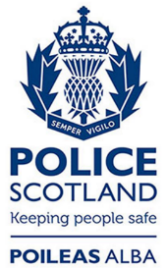 Freedom of Information ResponseOur reference:  FOI 24-0737Responded to:  30 May 2024